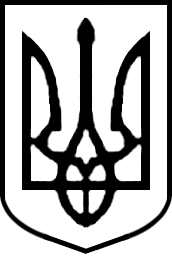 ВИКОНАВЧИЙ ОРГАН КИЇВСЬКОЇ МІСЬКОЇ РАДИ(КИЇВСЬКА МІСЬКА ДЕРЖАВНА АДМІНІСТРАЦІЯ)ДЕПАРТАМЕНТ ОСВІТИ І НАУКИ, МОЛОДІ ТА СПОРТУН А К А З02 грудня 2015 року                                                                                           № 725Відповідно до Положення про Всеукраїнські учнівські олімпіади, турніри, конкурси з навчальних предметів, конкурси-захисти науково-дослідницьких робіт, олімпіади зі спеціальних дисциплін та конкурси фахової майстерності, затвердженого наказом Міністерства освіти і науки, молоді
та спорту України від 22 вересня 2011 року № 1099, зареєстрованого у Міністерстві юстиції України 17 листопада 2011 року за № 1318/20056,
та Правил проведення Всеукраїнського конкурсу-захисту науково-дослідницьких робіт учнів‒членів Малої академії наук України, затверджених наказом Міністерства освіти і науки України від 24 березня 2014 року № 259, зареєстрованого в Міністерстві юстиції України 11 квітня 2014 року
за № 407/25184, з метою духовного, творчого, інтелектуального розвитку дітей і молодіНАКАЗУЮ:Провести у 2015-2016 навчальному році І (районний) та ІІ (міський) етапи Всеукраїнського конкурсу-захисту науково-дослідницьких робіт учнів-членів Київського територіального відділення Малої академії наук України (Київської Малої академії наук учнівської молоді) (далі – конкурс)
у такі терміни:до  25  грудня  2015 року  ‒  І (районний) етап конкурсу, в тому числі конкурс у наукових товариствах учнів ‒ колективних членах Київської МАН;з 25 січня до 27 лютого 2016 року  ‒  ІІ (міський) етап.Затвердити Правила проведення ІІ (міського) етапу Всеукраїнського конкурсу-захисту науково-дослідницьких робіт учнів-членів Київської Малої академії наук учнівської молоді у 2015-2016 навчальному році, що додаються.Утворити та затвердити Організаційний комітет ІІ (міського) етапу конкурсу згідно з додатком.Затвердити перелік наукових відділень та секцій ІІ (міського) етапів конкурсу, що додається. Затвердити графік подачі документів та конкурсних робіт на участь
у ІІ (міському) етапі конкурсу до  оргкомітету ІІ (міського) етапу конкурсу.Начальникам управлінь освіти районних в місті Києві державних адміністрацій:6.1. Організувати та провести І (районний) етап конкурсу та конкурс
у наукових товариствах учнів ‒ колективних членах Київської МАН 
(у рамках І (районного) етапу)  у передбачені цим наказом терміни, врахувавши наступне:6.1.1. Вимоги до робіт, правила проведення І (районного) етапу конкурсу
та конкурсу у наукових товариствах учнів ‒ колективних членах Київської МАН визначаються відповідно до Правил проведення ІІ (міського) етапу.6.1.2. Право самостійно проводити І етап конкурсу у секціях, подавати роботи учнів-переможців відповідної секції безпосередньо до організаційного комітету ІІ (міського) етапу конкурсу мають лише ті наукові товариства учнів ‒ колективні члени Київської МАН, в яких до складу секції входить 10-15
(і більше) учнів; організаційні, науково-методичні та матеріально-технічні ресурси дозволяють повноцінне проведення всіх 3-х складових конкурсу, визначених Правилами проведення ІІ етапу; роботи відповідають вказаним Правилам; для проведення конкурсу сформоване незалежне журі. Виконання зазначених вимог підтверджується інформаційно-аналітичним звітом про проведення  конкурсу.6.1.3. Учні, члени наукових товариств – колективних членів Київської МАН, діяльність яких не відповідає вимогам підпункту 6.1.2 пункту 6.1 цього наказу, беруть участь у І (районному) етапі конкурсу на загальних підставах.6.2. За результатами проведення І (районного) етапу конкурсу
та конкурсу у наукових товариствах – колективних членах Київської МАН,
до участі у ІІ (міському) етапі конкурсу подаються роботи відповідного рівня
з кожної секції окремо для учнів 9-х, 10-х та 11-х класів:перше  місце – не більше 1 роботи.друге  місце – не більше 2 робіт.третє  місце – не більше 2 робіт.6.3. Підготувати та подати до організаційного комітету ІІ (міського) етапу конкурсу у термін з 14 до 20 січня 2016 року за графіком наступні документи:інформаційно-аналітичний звіт про проведення районних конкурсів
та конкурсів наукових товариств учнів ‒ колективних членів МАН
у друкованому вигляді та в електронній формі;затверджену управлінням освіти районної в місті Києві державної адміністрації заявку на участь у ІІ (міському) етапі конкурсу (загальну заявку та заявки по кожній секції окремо);роботи переможців районного етапу конкурсу;витяги з протоколів засідань журі секцій (до кожної роботи);затверджений управлінням освіти районної в місті Києві державної адміністрації список учасників І (районного) етапу конкурсу та затверджений керівником відповідного навчального закладу список учасників конкурсу
у наукових товариствах учнів ‒ колективних членах Київської МАН.Директорові Комунального позашкільного навчального закладу «Київська Мала академія наук учнівської молоді» Васинюку В.О. 7.1.	Забезпечити організацію та проведення ІІ (міського) етапу Всеукраїнського конкурсу-захисту науково-дослідницьких робіт учнів-членів Київського територіального відділення Малої академії наук України (Київської Малої академії наук учнівської молоді), врахувавши наступне:7.1.1.Кількість призових місць (перших, других та третіх) може становити:для учнів 11-х класів ‒ не більше 50 % від загальної кількості учасників у кожній секції з орієнтовним розподілом їх у співвідношенні 1:2:3; для учнів 9-х та 10-х класів ‒ не більше 30 % від загальної кількості учасників у кожній секції з орієнтовним розподілом їх у співвідношенні 1:2:3.7.2.	Створити належні умови для роботи оргкомітету та журі 
ІІ (міського) етапу конкурсу.7.3.	Забезпечити своєчасне оформлення необхідних документів
для участі переможців ІІ (міського) етапу конкурсу у ІІІ етапі Всеукраїнського конкурсу-захисту науково-дослідницьких робіт учнів-членів Малої академії наук України (березень-квітень 2016 року).Заступникові директора Департаменту освіти і науки, молоді
та спорту–начальникові управління економіки і фінансів Саввіну С.С. передбачити та профінансувати видатки на проведення ІІ (міського) етапу Всеукраїнського конкурсу-захисту науково-дослідницьких робіт учнів-членів Київського територіального відділення Малої академії наук України (Київської Малої академії наук учнівської молоді) відповідно до кошторису, що додається.Контроль за виконанням наказу покласти на начальника управління дошкільної, загальної середньої та позашкільної освіти Департаменту освіти
і науки, молоді та спорту Бохно О.В.В.о. директора  Департаменту                                                  В. ЧеломбітькоПравилапроведення ІІ (міського) етапу Всеукраїнського конкурсу-захистунауково-дослідницьких робіт учнів-членів Київського територіального відділення Малої академії наук України(Київської Малої академії наук учнівської молоді)1. Мета та завданняІІ (міський) етап Всеукраїнського конкурсу-захисту науково-дослідницьких робіт учнів-членів Київського територіального відділення Малої академії наук України (Київської Малої академії наук учнівської молоді) (далі – конкурс) проводиться в рамках Всеукраїнського конкурсу-захисту науково-дослідницьких робіт учнів-членів Малої академії наук України з метою:духовного, творчого, інтелектуального розвитку учнівської молоді, формування навичок самостійного наукового дослідження, систематичної роботи у гуртках, клубах, наукових товариствах, профільних секціях Київської Малої академії наук;створення умов для розкриття творчого потенціалу учнів;залучення старшокласників до науково-дослідницької, експериментальної, конструкторської та винахідницької діяльності;Основними завданнями конкурсу є виявлення та підтримка обдарованих дітей, залучення інтелектуально і творчо обдарованої учнівської молоді до науково-дослідницької роботи, формування у них активної громадянської позиції, виховання самостійності, наполегливості, вміння формувати та обстоювати власну думку.Учасники конкурсуУчасть у конкурсі беруть учні (вихованці) 9‒11-х класів загальноосвітніх навчальних закладів, учні, слухачі професійно-технічних навчальних закладів, вихованці (учні, слухачі) позашкільних навчальних закладів, студенти вищих навчальних закладів І-ІІ рівня акредитації, які навчаються у місті Києві та активно займаються науково-дослідницькою діяльністю (далі ‒ учасники).Конкурс проводиться окремо для учнів 9-х, 10-х, 11-х класів відповідно до Переліку наукових відділень та секцій ІІ (міського) етапу.До ІІ (міського) етапу конкурсу допускаються переможці І етапу:учні 9-х класів ‒ автори дослідницьких або реферативних робіт 
з елементами дослідження;учні 10‒11-х класів ‒ автори науково-дослідницьких, експериментальних, конструкторських робіт.У конкурсі можуть брати участь учні (вихованці) 7‒8 класів загальноосвітніх навчальних закладів за умови виконання ними випробувань 
із базових дисциплін за програмами для 9 класу. Якщо ця умова 
не виконується, то такі учні можуть брати участь поза конкурсом без написання контрольних робіт.Учасник конкурсу може брати участь не більше ніж у трьох наукових секціях за умови подання відповідної кількості науково-дослідницьких робіт за напрямами цих секцій. У разі неспівпадання базових дисциплін (для написання контрольних робіт) у наукових відділеннях і наукових секціях, в яких учасник бере участь, він повинен написати ту кількість контрольних робіт, яка відповідає кількості поданих науково-дослідницьких робіт.Втручання батьків учасників, педагогічних та наукових керівників учнівських робіт, інших осіб у процедуру проведення конкурсу, розгляду апеляційних заяв учасників, у роботу організаційного комітету та журі забороняється. Програма та умови визначення результатів конкурсу.Таблиця оцінювання складових конкурсуЗаочне оцінювання науково-дослідницьких робіт – членами журі перевіряється дотримання учасниками вимог до учнівських науково-дослідницьких робіт щодо написання, оформлення та представлення (розділ 8).Критерії для оцінювання науково-дослідницької роботи у відділеннях Науки про Землю, Технічні науки, Комп’ютерні науки, Математика, Фізика
і астрономія, Економіка, Хімія та біологія, Екологія та аграрні науки
(крім секції Науково-технічна творчість та винахідництво):актуальність теми дослідження;наявність елементів наукової новизни;обгрунтованість отриманих результатів;повнота огляду відомих результатів, близьких до теми роботи;відповідність вимогам оформлення наукових робіт.Критерії для оцінювання науково-дослідницької роботи
у секції Науково-технічна творчість та винахідництво:актуальність, практичне, прикладне значення роботи;наявність елементів науково-технічної новизни;системність і повнота у розкритті теми; аргументованість висновків, їх відповідність отриманим результатам;дослідницький характер роботи; доцільність та коректність використаних методів дослідження;функціональна спроможність винаходу, наявність патенту;відповідність вимогам оформлення наукових робіт.Критерії для оцінювання науково-дослідницької роботи у відділеннях Історія, Філософія та суспільствознавство, Українська філологія
та мистецтвознавство, Іноземна філологія та зарубіжна література 
(крім секції Літературна творчість):аргументованість вибору теми дослідження, чіткість постановки проблеми, мети та завдань дослідження;вміння чітко і ясно викладати свої думки, критично осмислювати використані джерела;самостійність, оригінальність і доказовість суджень, наявність елементів наукової новизни;повнота у розкритті теми, глибина аналізу літературних даних;обґрунтованість поданих висновків, їх відповідність поставленим завданням та меті дослідження;відповідність вимогам оформлення наукових робіт.Критерії для оцінювання науково-дослідницької роботи
у секції Літературна творчість:повнота розкриття теми та художніх образів;оригінальність образно-художнього мислення;власна творча неповторність;грамотність викладу, культура оформлення.Член журі, який оцінює науково-дослідницьку роботу учасника, заповнює оціночний лист. Оціночний лист підписується членом журі, який проводив заочне оцінювання, та головою журі секції.Результати заочного оцінювання науково-дослідницьких робіт учасників вносяться до протоколу, який підписується усіма членами журі, та оголошуються учасникам напередодні захисту науково-дослідницьких робіт.		3.2. Оцінювання навчальних досягнень з базових дисциплін:Результати перевірки контрольних робіт оформлюються протоколом
за підписами членів відповідних предметних комісій та оголошуються учасникам не пізніше 3-х днів після оформлення протоколу.Для виконання контрольних завдань із базових дисциплін учасникам надається 3 (три) астрономічні години.		3.3. Захист науково-дослідницьких робіт:Захист робіт проходить окремо в кожній секції.Для захисту роботи автору надається до 7 хвилин, для відповіді 
на запитання – до 3-х хвилин. Захист здійснюється державною мовою; захист робіт з іноземних мов проводиться на відповідній іноземній мові.Критерії для оцінювання захисту науково-дослідницької роботи
у відділеннях Науки про Землю, Технічні науки, Комп’ютерні науки, Математика, Фізика і астрономія, Економіка, Хімія та біологія, Екологія
та аграрні науки:аргументованість вибору теми і методів дослідження;ступінь самостійності і особистий внесок автора в роботу;чіткість і логічність, послідовність і грамотність викладення матеріалу;кваліфіковане ведення дискусії (вичерпність відповідей
і змістовність заданих запитань);культура мовлення, вільне володіння матеріалом.Критерії для оцінювання захисту науково-дослідницької роботи
у відділеннях Історія, Філософія та суспільствознавство, Українська філологія
та мистецтвознавство, Іноземна філологія та зарубіжна література:аргументованість вибору теми дослідження;критичний аналіз досліджуваної проблеми з виявленням особистого внеску учасника конкурсу в розв’язання порушеної проблеми;чіткість і логічність, послідовність і грамотність викладення матеріалу;кваліфіковане ведення дискусії (вичерпність відповідей
і змістовність заданих запитань);культура мовлення, вільне володіння матеріалом;наявність і доцільність додаткового матеріалу, що унаочнює основні результати дослідження (мультимедійна презентація, схеми, таблиці, малюнки, роздатковий матеріал тощо).3.4. Вимоги до ілюстративного матеріалу, що супроводжує доповіді учасників конкурсу:3.4.1. Наочні матеріали (графіки, таблиці, діаграми, схеми, фото тощо),
які використовуються при захисті науково-дослідницьких робіт, можуть бути представлені на:паперовому носії формату А2 і більше; електронному носії для демонстрації з використанням мультимедійних засобів. Демонстраційний матеріал повинен не дублювати, а ілюструвати
та доповнювати доповіді учасників.Після виступу всіх учасників у науковій секції журі проводить оцінювання їх виступів. Під час оцінювання виступів учасників забороняється присутність осіб, які не є членами журі.Результати захисту науково-дослідницьких робіт фіксуються у протоколі оцінювання захисту науково-дослідницьких робіт, який підписується усіма членами журі.Результати захисту науково-дослідницьких робіт оголошуються конкурсантам після виступу всіх учасників відповідної наукової секції
та підсумкової наради членів журі, − під час оголошення підсумкового протоколу конкурсу в науковій секції.3.4. Підсумковий протокол, який є підставою для встановлення результатів конкурсу в кожній секції, складається на основі протоколів заочного оцінювання науково-дослідницьких робіт, оцінювання навчальних досягнень учасників із базових дисциплін та захисту науково-дослідницьких робіт.Для визначення загальної суми балів необхідно підсумувати бали, отримані учасниками в усіх складових програми конкурсу. Максимальна сума балів, яку може набрати учасник, становить 100 балів.Підсумки проведення конкурсу затверджуються наказом Департаменту освіти і науки, молоді та спорту виконавчого органу Київської міської ради (КМДА) та оприлюднюються на сайті Департаменту не пізніше ніж через 10 календарних днів після закінчення конкурсу.4. Документація конкурсуДля участі в конкурсі подаються наступні документи та матеріали:заявка на участь у ІІ (міському) етапі конкурсу (загальна заявка
та заявка по кожній секції окремо);науково-дослідницька робота (науковий реферат) на електронному носії (в тому числі для перевірки на плагіат) та в друкованому вигляді, оформлені згідно з Вимогами до написання, оформлення та представлення учнівських науково-дослідницьких (реферативних) робіт (розділ 8);витяги із протоколів засідань журі секцій І (районного) етапу конкурсу (окремо до кожної роботи);тези кожної науково-дослідницької роботи (відредаговані, 
1 сторінка друкованого тексту) та додатково тези всіх учасників ІІ етапу конкурсу ‒ на одному окремому електронному носії ‒ від району і колективних членів, відповідно;лист оцінювання науково-дослідницької роботи;паспорти експонатів ‒ за їх наявності, публікації;базу даних (список) учасників І (районного) етапу конкурсу;інформаційно-аналітичний звіт про проведення районних конкурсів 
та конкурсів наукових товариств ‒ колективних членів МАН у друкованому вигляді та електронній формі;ксерокопія свідоцтва про народження автора роботи;довідка про присвоєння ідентифікаційного номера автору роботи;учнівський квиток або завірена директором навчального закладу довідка з фотографією (надаються конкурсантами за вимогою журі перед написанням контрольних робіт та захистом робіт).4.2.	Документи на участь у ІІ (міському) етапі Всеукраїнського конкурсу та конкурсні роботи подаються з 14 по 22 січня 2016 року до КПНЗ «Київська Мала академія наук учнівської молоді» в оргкомітет конкурсу
за графіком.4.3. Документація конкурсу зберігається у КПНЗ «Київська Мала академія наук учнівської молоді» не менше одного року.5. Визначення переможців5.1. Переможці ІІ етапу конкурсу (учасники, які посіли 1, 2, і 3 місця) визначаються в кожній науковій секції та у віковій групі (класі). Переможці визначаються за сумою балів, отриманих в усіх складових конкурсу (заочне оцінювання науково-дослідницьких робіт, оцінювання навчальних досягнень учасників із базових дисциплін, захист науково-дослідницьких робіт):перше місце – від 91 до 100 балів,друге місце – від 81 до 90 балів,третє місце – від 70 до 80 балів.Участь у всіх складових конкурсу є обов’язковою. Конкурсант, який не брав участь в усіх складових конкурсу, не може претендувати на призове місце.Кількість призових місць (перших, других та третіх) може становити:для учнів 11-х класів ‒ не більше 50 % від загальної кількості учасників у кожній секції з орієнтовним розподілом їх у співвідношенні 1:2:3;для учнів 9-х та 10-х класів ‒ не більше 30 % від загальної кількості учасників у кожній секції з орієнтовним розподілом їх у співвідношенні 1:2:3.	при рівності сум балів декількох учасників місця визначаються з урахуванням підсумків захисту науково-дослідницьких робіт.Порядок розгляду спірних питань	6.1. У разі незгоди учасника з результатами оцінювання навчальних досягнень з базової дисципліни він має право подати апеляційну заяву на ім'я голови предметної комісії протягом 3-х (трьох) днів з моменту оголошення результатів.	В апеляційній заяві має бути зазначена причина подання апеляції.	Після прийому апеляційної заяви секретар відповідної секції повідомляє учаснику час і місце її розгляду.	Апеляційна заява розглядається головою та членами предметної комісії в присутності учасника та секретаря відповідної секції. Присутність інших осіб на засіданні щодо розгляду апеляційної заяви не допускається.	За підсумками засідання предметна комісія може прийняти рішення про зміну результату оцінювання контрольної роботи учасника, або відмовити
у задоволенні апеляційної заяви, про що складається відповідний протокол, який підписують усі члени предметної комісії.	У разі відсутності учасника на засіданні предметної комісії апеляційна заява не розглядається, результат оцінювання контрольної роботи залишається без змін.	Апеляційні заяви після оприлюднення підсумкового протоколу
не приймаються.	6.2. У разі виникнення питань щодо результатів захисту науково-дослідницьких робіт учасник може звернутися за роз'ясненнями до голови журі відповідної секції протягом 3-х (трьох) днів після їх оголошення. У такому разі учаснику членами журі надаються аргументовані роз'яснення та рекомендації.	6.3. У разі незгоди учасника із загальними результатами його участі
у конкурсі він має право подати про це апеляційну заяву в письмовій формі
до Організаційного комітету конкурсу протягом 3-х (трьох) днів з моменту оголошення результатів.	Для вирішення спірних питань щодо загальних результатів конкурсу організаційним комітетом створюється експертна комісія.	Експертна комісія формується із представників Департаменту освіти і науки, молоді та спорту виконавчого органу Київської міської ради (Київської міської державної адміністрації), організаційного комітету конкурсу та голови журі секції, учасник якої звернувся з відповідною заявою.	Експертна комісія розглядає подані учасниками заяви. За підсумками розгляду експертна комісія може прийняти рішення про зміну загального результату участі заявника у конкурсі, про що складається протокол, який підписують усі члени експертної комісії. Копія протоколу засідання експертної комісії надається заявнику для ознайомлення.7. Нагородження учасників конкурсу	7.1. Результати проведення ІІ (міського) етапу конкурсу затверджуються наказом Департаменту освіти і науки, молоді та спорту виконавчого органу Київської міської ради (Київської міської державної адміністрації).	7.2. Переможці ІІ (міського) етапу нагороджуються дипломами Департаменту освіти і науки, молоді та спорту виконавчого органу Київської міської ради (Київської міської державної адміністрації).	7.3. За результатами конкурсу видаються збірки тез робіт переможців. Кращі роботи будуть рекомендовані для публікації у наукових та науково-методичних виданнях. Конкурсні роботи авторам не повертаються.8. Вимоги до учнівських науково-дослідницьких робіт8.1. Конкурс має характер особистої першості.	На конкурс подаються науково-дослідницькі роботи (далі – роботи) проблемно-пошукового характеру, які відповідають віковим інтересам
та пізнавальним можливостям учасників конкурсу, свідчать про їх обізнаність щодо сучасного стану галузі дослідження, опанування ними методики проведення експерименту.Конкурсні роботи виконуються державною мовою (у секціях російської мови та російської літератури дозволяється оформлення російською мовою). Захист у секціях іноземних мов проводиться відповідною іноземною мовою; до роботи з іноземної мови додається анотація іноземною мовою.Тематика робіт довільна, але має відповідати напряму наукового відділення та профілю секції, на яку ця робота подається.8.2.	Науково-дослідницька робота друкується шрифтом Times New Roman текстового редактора Word (або Oрen Office) розміру 14 на папері формату А4 з інтервалом 1,5 (до 30 рядків на сторінці).Поля: ліве, верхнє і нижнє – не менше 20 мм, праве – не менше 10 мм.Обсяг роботи складає не більше 20 (для гуманітарних напрямів не більше 25) друкованих сторінок. До загального обсягу не входять: тези, додатки, список використаних джерел, таблиці та рисунки, які повністю займають площу сторінки.Текст роботи має бути написаний без орфографічних, пунктуаційних та стилістичних помилок.8.3. Кожна робота має ґрунтуватися на певних науковій та експериментальній базах, містити власні дані дослідів чи експериментів, спостережень, пошукової роботи, методику їх обробки, аналіз та узагальнення, посилання на відповідні наукові джерела, відображати власну думку дослідника.8.4. У роботі повинні бути чітко відображені: мета, об`єкт та предмет дослідження, завдання, методика дослідження, актуальність. Зміст і результати досліджень викладаються стисло, логічно, грамотно та аргументовано. Назва роботи має бути стислою та відповідати суті наукової проблеми (завдання), що вирішується.8.5. Подані учасниками конкурсу роботи розглядаються як авторські,
в яких достовірність наведених результатів підтверджуються науковими керівниками у відгуку.8.6. Робота оформлюється у двох примірниках: один використовується журі під час її оцінювання, другий – учасником під час захисту. Примірники роботи мають бути ідентичними.8.7. До розгляду не приймаються роботи, тема і зміст яких не відповідають профілю секції; роботи, що були представлені у попередні роки
і не мають суттєвого доопрацювання; роботи, які є плагіатом; компілятивні роботи без самостійного дослідження, опрацювання джерел та власних висновків з обраної тематики. Також до розгляду не приймаються роботи без тез, відредагованих
та оформлених відповідно до цих вимог.Автори таких робіт після заочного оцінювання отримують відповідну рецензію та до подальшої участі в конкурсі не допускаються.8.8. Робота має бути побудована за певною структурою. Основними її елементами в порядку розташування є: титульний аркуш, тези, зміст, перелік умовних позначень, символів, скорочень, термінів (за необхідності), вступ, основна частина, висновки, список використаних джерел, додатки 
(за необхідності).8.9. У тезах подається стисла характеристика змісту роботи
з визначенням основної мети, актуальності та завдань наукового дослідження, зазначаються висновки та отримані результати проведеної роботи.Обсяг тексту тез: одна сторінка формату А-4, набирається у текстовому редакторі Word шрифтом Times New Roman розміром 14 з міжрядковим інтервалом 1,5. Тези подаються у друкованому вигляді та в електронній формі.У заголовку тез наводяться такі дані: назва роботи; прізвище, ім`я, по батькові автора; клас, назва навчального закладу, району; прізвище, ім`я, по батькові та посада (за наявності – науковий ступінь, вчене звання) наукового (педагогічного) керівника.8.10. Титульний аркуш заповнюється згідно із додатком.8.11. Зміст подається на початку роботи, фактично є планом науково-дослідницької роботи та містить найменування і номери початкових сторінок усіх розділів, підрозділів, зокрема вступу, основної частини, висновків, додатків, списку використаних джерел тощо.8.12. У вступі коротко обгрунтовуються актуальність і доцільність обраної теми, підкреслюється сутність досліджуваної проблеми; формулюються мета роботи та зміст поставлених завдань, об'єкт і предмет дослідження; подаються перелік використаних методів дослідження, характеристика роботи (теоретична, прикладна); вказуються нові наукові положення, запропоновані учасником особисто. ступінь новизни (вперше отримано, удосконалено, набуло подальшого розвитку); повідомляється про наукове використання результатів досліджень або даються рекомендації щодо їх використання, для прикладних робіт повідомляється про прикладну цінність отриманих результатів. Зазначаються конкретний особистий внесок автора, відомості
про публікацію роботи та апробацію її результатів (за наявності).8.13. Основна частина роботи складається з розділів, підрозділів, пунктів, підпунктів, має точно відповідати темі роботи і повністю її розкривати;  складається з огляду наукової літератури, аналізу стану проблеми на момент дослідження, експериментальної частини, розкриває методи дослідження, хід роботи, подає аналіз отриманих результатів та їх оцінку.8.14. Висновки повинні містити стислий виклад результатів вирішення наукової проблеми та поставлених завдань, зроблених у процесі аналізу обраного матеріалу, оцінок та узагальнень. Необхідно підкреслити їх самостійність, новизну, теоретичне та (або) прикладне значення, обгрунтувати достовірність результатів та надати рекомендації щодо їх використання.8.15. Список використаних джерел слід розміщувати одним із таких способів: у порядку появи посилань у тексті (найбільш зручний 
у користуванні), в алфавітному порядку прізвищ перших авторів або заголовків, у хронологічному порядку. Відомості про джерела складають відповідно до вимог, зазначених у державних стандартах: подається література із зазначенням автора, назви наукового джерела, місця видання, назви видавництва, року видання – відповідно до вимог науково-бібліографічного оформлення; посилання на сайти, портали, Інтернет ресурси розміщуються окремо в кінці списку використаних джерел без нумерації під заголовком: «ІНТЕРНЕТ РЕСУРСИ»).8.16. Додатки містять допоміжні або додаткові матеріали, необхідні для повноти сприйняття роботи, кращого розуміння отриманих результатів: проміжні математичні доведення, формули та розрахунки, додаткові таблиці, графіки, схеми, ілюстрації, рисунки, фотографії тощо.Начальник управління дошкільної,загальної середньої та позашкільної освіти					О. БохноЗаявкана участь у ІІ (міському) етапі Всеукраїнського конкурсу-захистунауково-дослідницьких робіт учнів-членів Малої академії наук України __________________________(навчальний рік)(Загальна заявка)___________________________ районуДиректор РНМЦ                                підпис                              ПІБЗаявка за секціямиЗаявкана участь у ІІ (міському) етапі Всеукраїнського конкурсу-захистунауково-дослідницьких робіт учнів-членів Малої академії наук України __________________________(навчальний рік)___________________________ районуДиректор РНМЦ                                підпис                              ПІБЗагальна заявка від колективних членів Київської МАНЗатверджуюКерівник навчального закладу________________________________         (підпис)               (ПІБ)"____" ______________2015 р.М.П.Наукове товариство учнів-колективний член Київської МАН ______________________________________________________________Заявкана участь у ІІ (міському) етапі Всеукраїнського конкурсу-захисту науково-дослідницьких робіт учнів-членів Малої академії наук України _____________________(навчальний рік)Голова  наукового товариства 		         підпис                         ПІБЗаявка за секціямиНаукове товариство учнів-колективний член Київської МАН ______________________________________________________________Заявкана участь у ІІ (міському) етапі Всеукраїнського конкурсу-захисту науково-дослідницьких робіт учнів-членів Малої академії наук України ____________________(навчальний рік)Голова  наукового товариства 	         підпис                       ПІБВИТЯГіз протоколу засідання журі І (районного) етапуВсеукраїнського конкурсу-захисту науково-дослідницьких робіт учнів-членів Малої академії наук Україниза № __________ від «___» _____________ 20__ р.Секція ___________________________________________________________Автор____________________________________________________________(прізвище, ім’я, по батькові)_________________________________________________________________(район, школа, клас)________________________________________________________________(наукове товариство, статус у МАН)Тема роботи _______________________________________________________________________________________________________________________________________Кількість балів за:-	наукову роботу					________-	виконання контрольних завдань		          ________-	захист роботи					          ________Загальна оцінка					          ________Місце, яке посів автор на І (районному) етапі	 ________Зауваження та рекомендації журі до роботи__________________________________________________________________________________________________________________________________________________________________________________________________________________________________________________________________________Голова журі	______________	   ______________________________		          (підпис)			(прізвище, ім’я, по батькові)Члени журі	_____________    ________________________________		          (підпис)			(прізвище, ім’я, по батькові)		______________  _____________________________		          (підпис)			(прізвище, ім’я, по батькові)База даних учасників І (районного) етапуЗатверджуюНачальник управління освіти _____________районної в місті Києві 
державної адміністрації________________________________         (підпис)               (ПІБ)"____" ______________2015 р.М.П.Список учасників І (районного) етапу Всеукраїнського конкурсу-захистунауково-дослідницьких робіт учнів-членів Малої академії наук України _____________________(навчальний рік)___________________________ (назва району)Директор РНМЦ                   	          підпис                             ПІББаза даних учасників І (районного) етапу - учнів наукових товариств-колективних членів Київської МАНЗатверджуюКерівник навчального закладу________________________________         (підпис)               (ПІБ)"____" ______________2015 р.М.П.Список учасників І (районного) етапу Всеукраїнського конкурсу-захистунауково-дослідницьких робіт учнів-членів Малої академії наук України _________________(навчальний рік)___________________________ (назва базового навчального закладу)Голова наукового товариства          	        підпис                      ПІБЗразок оформлення Титульного аркушаМіністерство освіти і науки УкраїниДЕПАРТАМЕНТ ОСВІТИ і НАУКИ, МОЛОДІ ТА СПОРТУВИКОНАВЧОГО ОРГАНУ КИЇВСЬКОЇ міськОЇ РАДИ(київської міської державної адміністрації)КИЇВСЬКЕ ТЕРИТОРІАЛЬНЕ ВІДДІЛЕННЯ МАЛОЇ АКАДЕМІЇ НАУК УКРАЇНИ(КИЇВСЬКА МАЛА АКАДЕМІЯ НАУК )відділеннясекціябазова дисципліна (Назва РОБОТИ)РОБОТУ ВИКОНАВ:статус у МАН (слухач, кандидат, дійсний член)прізвище, ім’я, по батьковіповна дата народження учень (учениця) ___ класуназва навчального закладу, район (якщо робота виконувалася і подається
від позашкільного навчального закладу, вказується тільки назва відповідного закладу)домашня адреса, контактні телефони (домашній та мобільний), адреса електронної поштинауковий/педагогічний керівник (прізвище, ім`я по батькові (повністю), вчене звання, місце роботи, посада, науковий ступінь, контактні телефони) (науковий/педагогічний керівник власноруч робить запис: «Рекомендую до захисту»,
дата, підпис)КИЇВ – 20__(Увага! На другій сторінці (окремий аркуш) зазначається тільки назва роботи) СКЛАДорганізаційного комітету ІІ (міського) етапуВсеукраїнського конкурсу-захисту науково-дослідницьких робіт учнів-членів Київського територіального відділення Малої академії наук України (Київської Малої академії наук учнівської молоді)Голова оргкомітету – Бар’яхтар Віктор Григорович – директор Інституту магнетизму Національної академії наук України та Міністерства освіти і науки України, академік НАН України, Президент Київської Малої академії наук учнівської молоді (за згодою).Співголова оргкомітету – Бохно Олена Василівна – начальник управління дошкільної, загальної середньої та позашкільної освіти Департаменту освіти
і науки, молоді та спорту виконавчого органу Київської міської ради (Київської міської державної адміністрації). Члени оргкомітету:Биковська Олена Володимирівна – завідувач кафедри позашкільної освіти Інженерно-педагогічного інституту НПУ імені М.П. Драгоманова, доктор педагогічних наук, професор (за згодою);Васинюк Володимир Олексійович – директор Комунального позашкільного навчального закладу «Київська Мала академія наук учнівської молоді»;Жалдак Мирослав Іванович – почесний директор Інституту інформатики НПУ ім. М.П. Драгоманова, академік Національної академії педагогічних наук України, доктор педагогічних наук, професор (за згодою);Наконечна Наталія Василівна – директор Департаменту довузівської підготовки Університету економіки та права "Крок" (за згодою);Гороховатська Марина Ярославна – учений секретар сектору зведеного планування апарату Президії НАНУ, кандидат хімічних наук (за згодою);Лисенко Марія Анатоліївна – директор ліцею «Наукова зміна» м. Києва, Заслужений працівник освіти України, (за згодою);Гріщенко Олена Вікторівна – заступник директора з навчально-виховної роботи гімназії «Академія» м. Києва, (за згодою);Уфімцева Світлана Василівна – директор НВК "Домінанта" м. Києва, кандидат педагогічних наук, (за згодою).Начальник управління дошкільної,загальної середньої та позашкільної освіти					О. БохноЗАТВЕРДЖЕНОНаказ Департаменту освіти і науки,
молоді та спорту виконавчого органу Київської міської ради (Київської
міської державної адміністрації) 
від  02 грудня  2015 року  №725Перелік наукових відділень та секцій ІІ (міського) етапу Начальник управління дошкільної,загальної середньої та позашкільної освіти				О. БохноЗАТВЕРДЖЕНОНаказ Департаменту освіти і науки,
молоді та спорту виконавчого органу Київської міської ради (Київської
міської державної адміністрації) 
від  02 грудня  2015 року  №725ГРАФІКподачі документів на участь у ІІ (міському) етапі конкурсу та конкурсних робіт до оргкомітету ІІ (міського) етапу конкурсу\Начальник управління дошкільної,загальної середньої та позашкільної освіти				О. БохноПро організацію та проведення 
І (районного) та ІІ (міського) етапів Всеукраїнського конкурсу-захисту науково-дослідницьких робіт учнів-членів Київського територіального відділення Малої академії наук України (Київської Малої академії наук учнівської молоді)
у 2015-2016 навчальному роціЗАТВЕРДЖЕНОНаказ Департаменту освіти і науки,  молоді та спорту виконавчого органу Київської міської ради (Київської міської державної адміністрації) від  25.12.2015  2015 року  №725Складові конкурсуВідділенняВідділенняСкладові конкурсуНауки про Землю, Технічні науки, Комп’ютерні науки, Математика, Фізика і астрономія, Економіка, Хімія та біологія, Екологія та аграрні наукиІсторія, Філософія
та суспільствознавство, Українська філологія
та мистецтвознавство, Іноземна філологія
та зарубіжна літератураСкладові конкурсуМаксимальна сума балівМаксимальна сума балівЗаочне оцінювання науково-дослідницької роботи2025Оцінювання навчальних досягнень з базової дисципліни3330Захист науково-дослідницької роботи4745УСЬОГО100100Для заявок від районів	Додаток 1до до Правил проведення ІІ (міського) етапу Всеукраїнського конкурсу-захисту науково-дослідницьких робіт учнів-членів Київського територіального відділення Малої академії наук України (Київської Малої академії наук учнівської молоді)ЗатверджуюНачальник управління освіти _____________районної в місті Києві державної адміністрації________________________________         (підпис)               (ПІБ)"____" ______________2015 р.М.П.№з/пПІБучняНавчальний закладКласСекціяНазва роботиНауковий керівникПедагогічний керівникМісце 
на І етапіЧленство в МАН (слухач, кандидат, дійсний член МАН)відділення історії відділення історії відділення історії відділення історії відділення історії відділення історії відділення історії відділення історії відділення історії відділення наук про Землю  відділення наук про Землю  відділення наук про Землю  відділення наук про Землю  відділення наук про Землю  відділення наук про Землю  відділення наук про Землю  відділення наук про Землю  відділення наук про Землю  відділення філософії та суспільствознавствавідділення філософії та суспільствознавствавідділення філософії та суспільствознавствавідділення філософії та суспільствознавствавідділення філософії та суспільствознавствавідділення філософії та суспільствознавствавідділення філософії та суспільствознавствавідділення філософії та суспільствознавствавідділення філософії та суспільствознавствавідділення технічних наук відділення технічних наук відділення технічних наук відділення технічних наук відділення технічних наук відділення технічних наук відділення технічних наук відділення технічних наук відділення технічних наук відділення комп’ютерних науквідділення комп’ютерних науквідділення комп’ютерних науквідділення комп’ютерних науквідділення комп’ютерних науквідділення комп’ютерних науквідділення комп’ютерних науквідділення комп’ютерних науквідділення комп’ютерних науквідділення української філології та мистецтвознавства  відділення української філології та мистецтвознавства  відділення української філології та мистецтвознавства  відділення української філології та мистецтвознавства  відділення української філології та мистецтвознавства  відділення української філології та мистецтвознавства  відділення української філології та мистецтвознавства  відділення української філології та мистецтвознавства  відділення української філології та мистецтвознавства  відділення  іноземної філології та зарубіжної літератури відділення  іноземної філології та зарубіжної літератури відділення  іноземної філології та зарубіжної літератури відділення  іноземної філології та зарубіжної літератури відділення  іноземної філології та зарубіжної літератури відділення  іноземної філології та зарубіжної літератури відділення  іноземної філології та зарубіжної літератури відділення  іноземної філології та зарубіжної літератури відділення  іноземної філології та зарубіжної літератури відділення математикивідділення математикивідділення математикивідділення математикивідділення математикивідділення математикивідділення математикивідділення математикивідділення математикивідділення фізики та астрономіївідділення фізики та астрономіївідділення фізики та астрономіївідділення фізики та астрономіївідділення фізики та астрономіївідділення фізики та астрономіївідділення фізики та астрономіївідділення фізики та астрономіївідділення фізики та астрономіївідділення економікивідділення економікивідділення економікивідділення економікивідділення економікивідділення економікивідділення економікивідділення економікивідділення економікивідділення хімії та біологіївідділення хімії та біологіївідділення хімії та біологіївідділення хімії та біологіївідділення хімії та біологіївідділення хімії та біологіївідділення хімії та біологіївідділення хімії та біологіївідділення хімії та біологіївідділення екології та аграрних науквідділення екології та аграрних науквідділення екології та аграрних науквідділення екології та аграрних науквідділення екології та аграрних науквідділення екології та аграрних науквідділення екології та аграрних науквідділення екології та аграрних науквідділення екології та аграрних наукВідділенняВідділенняВідділенняВідділенняВідділенняВідділенняВідділенняВідділенняСекціяСекціяСекціяСекціяСекціяСекціяСекціяСекція№з/пПІБ учняНавчальний заклад КласНазва роботиНауковий керівникПедагогічний керівникМісце на І етапіЧленство в МАН (слухач, кандидат, дійсний член МАН)№з/пПІБучняНавчальний закладКласСекціяНазва роботиНауковий керівникПедагогічний керівникМісце
на І етапіЧленство 
в МАН (слухач, кандидат, дійсний член МАН)відділення історії та географіївідділення історії та географіївідділення історії та географіївідділення історії та географіївідділення історії та географіївідділення історії та географіївідділення історії та географіївідділення історії та географіївідділення історії та географіївідділення наук про Землю  відділення наук про Землю  відділення наук про Землю  відділення наук про Землю  відділення наук про Землю  відділення наук про Землю  відділення наук про Землю  відділення наук про Землю  відділення наук про Землю  відділення філософії та суспільствознавствавідділення філософії та суспільствознавствавідділення філософії та суспільствознавствавідділення філософії та суспільствознавствавідділення філософії та суспільствознавствавідділення філософії та суспільствознавствавідділення філософії та суспільствознавствавідділення філософії та суспільствознавствавідділення філософії та суспільствознавствавідділення технічних наук відділення технічних наук відділення технічних наук відділення технічних наук відділення технічних наук відділення технічних наук відділення технічних наук відділення технічних наук відділення технічних наук відділення комп’ютерних науквідділення комп’ютерних науквідділення комп’ютерних науквідділення комп’ютерних науквідділення комп’ютерних науквідділення комп’ютерних науквідділення комп’ютерних науквідділення комп’ютерних науквідділення комп’ютерних науквідділення   української філології та мистецтвознавства  відділення   української філології та мистецтвознавства  відділення   української філології та мистецтвознавства  відділення   української філології та мистецтвознавства  відділення   української філології та мистецтвознавства  відділення   української філології та мистецтвознавства  відділення   української філології та мистецтвознавства  відділення   української філології та мистецтвознавства  відділення   української філології та мистецтвознавства  відділення  іноземної філології та світової літератури відділення  іноземної філології та світової літератури відділення  іноземної філології та світової літератури відділення  іноземної філології та світової літератури відділення  іноземної філології та світової літератури відділення  іноземної філології та світової літератури відділення  іноземної філології та світової літератури відділення  іноземної філології та світової літератури відділення  іноземної філології та світової літератури відділення математикивідділення математикивідділення математикивідділення математикивідділення математикивідділення математикивідділення математикивідділення математикивідділення математикивідділення фізики та астрономіївідділення фізики та астрономіївідділення фізики та астрономіївідділення фізики та астрономіївідділення фізики та астрономіївідділення фізики та астрономіївідділення фізики та астрономіївідділення фізики та астрономіївідділення фізики та астрономіївідділення економікивідділення економікивідділення економікивідділення економікивідділення економікивідділення економікивідділення економікивідділення економікивідділення економікивідділення хімії та біологіївідділення хімії та біологіївідділення хімії та біологіївідділення хімії та біологіївідділення хімії та біологіївідділення хімії та біологіївідділення хімії та біологіївідділення хімії та біологіївідділення хімії та біологіївідділення екології та аграрних науквідділення екології та аграрних науквідділення екології та аграрних науквідділення екології та аграрних науквідділення екології та аграрних науквідділення екології та аграрних науквідділення екології та аграрних науквідділення екології та аграрних науквідділення екології та аграрних наукВідділенняВідділенняВідділенняВідділенняВідділенняВідділенняВідділенняВідділенняСекціяСекціяСекціяСекціяСекціяСекціяСекціяСекція№з/пПІБ учняНавчальний заклад КласНазва роботиНауковий керівникПедагогічний керівникМісце наІ етапіЧленство
в МАН (слухач, кандидат, дійсний член МАН)Додаток 2до Правил проведення ІІ (міського) етапу Всеукраїнського конкурсу-захисту науково-дослідницьких робіт учнів-членів Київського територіального відділення Малої академії наук України (Київської Малої академії наук учнівської молоді)Додаток 3до Правил проведення ІІ (міського) етапу Всеукраїнського конкурсу-захисту науково-дослідницьких робіт учнів-членів Київського територіального відділення Малої академії наук України (Київської Малої академії наук учнівської молоді).№з/пПІБучняНавчальний закладКласСекціяНазва роботиНауковий керівникПедагогічний керівникМісце 
на І етапіЧленство
в МАН (слухач, кандидат, дійсний член МАН)відділення історії відділення історії відділення історії відділення історії відділення історії відділення історії відділення історії відділення історії відділення історії відділення наук про Землю  відділення наук про Землю  відділення наук про Землю  відділення наук про Землю  відділення наук про Землю  відділення наук про Землю  відділення наук про Землю  відділення наук про Землю  відділення наук про Землю  відділення філософії та суспільствознавствавідділення філософії та суспільствознавствавідділення філософії та суспільствознавствавідділення філософії та суспільствознавствавідділення філософії та суспільствознавствавідділення філософії та суспільствознавствавідділення філософії та суспільствознавствавідділення філософії та суспільствознавствавідділення філософії та суспільствознавствавідділення технічних наук відділення технічних наук відділення технічних наук відділення технічних наук відділення технічних наук відділення технічних наук відділення технічних наук відділення технічних наук відділення технічних наук відділення комп’ютерних науквідділення комп’ютерних науквідділення комп’ютерних науквідділення комп’ютерних науквідділення комп’ютерних науквідділення комп’ютерних науквідділення комп’ютерних науквідділення комп’ютерних науквідділення комп’ютерних науквідділення   української філології та мистецтвознавства  відділення   української філології та мистецтвознавства  відділення   української філології та мистецтвознавства  відділення   української філології та мистецтвознавства  відділення   української філології та мистецтвознавства  відділення   української філології та мистецтвознавства  відділення   української філології та мистецтвознавства  відділення   української філології та мистецтвознавства  відділення   української філології та мистецтвознавства  відділення  іноземної філології та зарубіжної літератури відділення  іноземної філології та зарубіжної літератури відділення  іноземної філології та зарубіжної літератури відділення  іноземної філології та зарубіжної літератури відділення  іноземної філології та зарубіжної літератури відділення  іноземної філології та зарубіжної літератури відділення  іноземної філології та зарубіжної літератури відділення  іноземної філології та зарубіжної літератури відділення  іноземної філології та зарубіжної літератури відділення математикивідділення математикивідділення математикивідділення математикивідділення математикивідділення математикивідділення математикивідділення математикивідділення математикивідділення фізики та астрономіївідділення фізики та астрономіївідділення фізики та астрономіївідділення фізики та астрономіївідділення фізики та астрономіївідділення фізики та астрономіївідділення фізики та астрономіївідділення фізики та астрономіївідділення фізики та астрономіївідділення економікивідділення економікивідділення економікивідділення економікивідділення економікивідділення економікивідділення економікивідділення економікивідділення економікивідділення хімії та біологіївідділення хімії та біологіївідділення хімії та біологіївідділення хімії та біологіївідділення хімії та біологіївідділення хімії та біологіївідділення хімії та біологіївідділення хімії та біологіївідділення хімії та біологіївідділення екології та аграрних науквідділення екології та аграрних науквідділення екології та аграрних науквідділення екології та аграрних науквідділення екології та аграрних науквідділення екології та аграрних науквідділення екології та аграрних науквідділення екології та аграрних науквідділення екології та аграрних наук№з/пПІБучняНавчальний закладКласСекціяНазва роботиНауковий керівникПедагогічний керівникМісце 
на І етапіЧленство
в МАН (слухач, кандидат, дійсний член МАН)відділення історії відділення історії відділення історії відділення історії відділення історії відділення історії відділення історії відділення історії відділення історії відділення наук про Землю  відділення наук про Землю  відділення наук про Землю  відділення наук про Землю  відділення наук про Землю  відділення наук про Землю  відділення наук про Землю  відділення наук про Землю  відділення наук про Землю  відділення філософії та суспільствознавствавідділення філософії та суспільствознавствавідділення філософії та суспільствознавствавідділення філософії та суспільствознавствавідділення філософії та суспільствознавствавідділення філософії та суспільствознавствавідділення філософії та суспільствознавствавідділення філософії та суспільствознавствавідділення філософії та суспільствознавствавідділення технічних наук відділення технічних наук відділення технічних наук відділення технічних наук відділення технічних наук відділення технічних наук відділення технічних наук відділення технічних наук відділення технічних наук відділення комп’ютерних науквідділення комп’ютерних науквідділення комп’ютерних науквідділення комп’ютерних науквідділення комп’ютерних науквідділення комп’ютерних науквідділення комп’ютерних науквідділення комп’ютерних науквідділення комп’ютерних науквідділення   української філології та мистецтвознавства  відділення   української філології та мистецтвознавства  відділення   української філології та мистецтвознавства  відділення   української філології та мистецтвознавства  відділення   української філології та мистецтвознавства  відділення   української філології та мистецтвознавства  відділення   української філології та мистецтвознавства  відділення   української філології та мистецтвознавства  відділення   української філології та мистецтвознавства  відділення  іноземної філології та зарубіжної літератури відділення  іноземної філології та зарубіжної літератури відділення  іноземної філології та зарубіжної літератури відділення  іноземної філології та зарубіжної літератури відділення  іноземної філології та зарубіжної літератури відділення  іноземної філології та зарубіжної літератури відділення  іноземної філології та зарубіжної літератури відділення  іноземної філології та зарубіжної літератури відділення  іноземної філології та зарубіжної літератури відділення математикивідділення математикивідділення математикивідділення математикивідділення математикивідділення математикивідділення математикивідділення математикивідділення математикивідділення фізики та астрономіївідділення фізики та астрономіївідділення фізики та астрономіївідділення фізики та астрономіївідділення фізики та астрономіївідділення фізики та астрономіївідділення фізики та астрономіївідділення фізики та астрономіївідділення фізики та астрономіївідділення економікивідділення економікивідділення економікивідділення економікивідділення економікивідділення економікивідділення економікивідділення економікивідділення економікивідділення хімії та біологіївідділення хімії та біологіївідділення хімії та біологіївідділення хімії та біологіївідділення хімії та біологіївідділення хімії та біологіївідділення хімії та біологіївідділення хімії та біологіївідділення хімії та біологіївідділення екології та аграрних науквідділення екології та аграрних науквідділення екології та аграрних науквідділення екології та аграрних науквідділення екології та аграрних науквідділення екології та аграрних науквідділення екології та аграрних науквідділення екології та аграрних науквідділення екології та аграрних наукДодаток 4до Правил проведення ІІ (міського) етапу Всеукраїнського конкурсу-захисту науково-дослідницьких робіт учнів-членів Київського територіального відділення Малої академії наук України (Київської Малої академії наук учнівської молоді)ЗАТВЕРДЖЕНОНаказ Департаменту освіти і науки,  молоді та спорту виконавчого органу Київської міської ради (Київської міської державної адміністрації) від 02 грудня  2015 року  №725ВідділенняСекціяБазова дисциплінаІІсторіяАрхеологіяІсторія УкраїниІІсторіяЕтнологіяІсторія УкраїниІІсторіяІсторія УкраїниІсторія УкраїниІІсторіяВсесвітня історіяІсторія УкраїниІІсторіяІсторичне краєзнавствоІсторія УкраїниІІНауки про ЗемлюГеографія та ландшафтознавствоГеографіяІІНауки про ЗемлюГеологія, геохімія та мінералогія ГеографіяІІНауки про ЗемлюГідрологіяГеографіяІІНауки про ЗемлюМетеорологія та кліматологіяГеографіяІІНауки про ЗемлюГеоінформаційні системиГеографіяІІІФілософія
та суспільствознавствоФілософіяІсторія УкраїниІІІФілософія
та суспільствознавствоСоціологія Історія УкраїниІІІФілософія
та суспільствознавствоТеологія, релігієзнавство
та історія релігіїІсторія УкраїниІІІФілософія
та суспільствознавствоПравознавствоІсторія УкраїниІІІФілософія
та суспільствознавствоПедагогікаУкраїнська мова
та літератураIVТехнічні наукиТехнологічні процеси 
та перспективні технологіїФізика,математика(за вибором)(для секції Архітектура та дизайн - малюнок)IVТехнічні наукиЕлектроніка та приладобудуванняФізика,математика(за вибором)(для секції Архітектура та дизайн - малюнок)IVТехнічні наукиМатеріалознавствоФізика,математика(за вибором)(для секції Архітектура та дизайн - малюнок)IVТехнічні наукиМашинобудування
та робототехнікаФізика,математика(за вибором)(для секції Архітектура та дизайн - малюнок)IVТехнічні наукиІнформаційно-телекомунікаційні системи та технологіїФізика,математика(за вибором)(для секції Архітектура та дизайн - малюнок)IVТехнічні наукиЕкологічно безпечні технології ресурсозбереженняФізика,математика(за вибором)(для секції Архітектура та дизайн - малюнок)IVТехнічні наукиАвіа- та ракетобудуванняФізика,математика(за вибором)(для секції Архітектура та дизайн - малюнок)IVТехнічні наукиНауково-технічна творчість
та винахідництвоФізика,математика(за вибором)(для секції Архітектура та дизайн - малюнок)IVТехнічні наукиАрхітектура та дизайнФізика,математика(за вибором)(для секції Архітектура та дизайн - малюнок)VКомп’ютерні наукиКомп'ютерні системи та мережіМатематикаVКомп’ютерні наукиБезпека інформаційних
та телекомунікаційних системМатематикаVКомп’ютерні наукиТехнології програмуванняМатематикаVКомп’ютерні наукиІнформаційні системи, бази даних та системи штучного інтелектуМатематикаVКомп’ютерні наукиInternet-технології та WEB дизайнМатематикаVКомп’ютерні наукиМультимедійні системи, навчальні та ігрові програмиМатематикаVIУкраїнська філологія 
та мистецтвознавствоУкраїнська моваУкраїнська мова 
та літератураVIУкраїнська філологія 
та мистецтвознавствоУкраїнська літератураУкраїнська мова 
та літератураVIУкраїнська філологія 
та мистецтвознавствоФольклористикаУкраїнська мова 
та літератураVIУкраїнська філологія 
та мистецтвознавствоЛітературна творчістьУкраїнська мова 
та літератураVIУкраїнська філологія 
та мистецтвознавствоЖурналістикаУкраїнська мова 
та літератураVIУкраїнська філологія 
та мистецтвознавствоМистецтвознавствоУкраїнська мова 
та літератураVIІІноземна філологія 
та зарубіжна літератураЗарубіжна літератураУкраїнська мова 
та література, зарубіжна література (за вибором)VIІІноземна філологія 
та зарубіжна літератураРосійська моваРосійська моваVIІІноземна філологія 
та зарубіжна літератураРосійська літератураРосійська мова, зарубіжна література (за вибором)VIІІноземна філологія 
та зарубіжна літератураАнглійська моваАнглійська моваVIІІноземна філологія 
та зарубіжна літератураНімецька моваНімецька моваVIІІноземна філологія 
та зарубіжна літератураФранцузька моваФранцузька моваVIІІноземна філологія 
та зарубіжна літератураІспанська мова Іспанська моваVIІІноземна філологія 
та зарубіжна літератураІталійська моваІталійська моваVIІІноземна філологія 
та зарубіжна літератураКитайська мова Китайська моваVIІІноземна філологія 
та зарубіжна літератураСходознавствоМова країни за тематикою дослідницької роботиVIІІМатематикаАлгебра та початки аналізуМатематикаVIІІМатематикаГеометріяМатематикаVIІІМатематикаПрикладна математика 
та математичне моделюванняМатематикаIXФізика і астрономіяТеоретична фізикаФізикаIXФізика і астрономіяЕкспериментальна фізикаФізикаIXФізика і астрономіяОптика та лазерна фізикаФізикаIXФізика і астрономіяБіофізикаФізикаIXФізика і астрономіяАстрономія та астрофізикаФізикаIXФізика і астрономіяАерофізика та космічні дослідженняФізикаХЕкономікаЕкономічна теорія та історія економічної думкиМатематикаХЕкономікаМікроекономіка
та макроекономікаМатематикаХЕкономікаФінанси, грошовий обіг і кредитМатематикаXІХімія та біологіяХіміяХіміяXІХімія та біологіяБіохімія, молекулярна біологія, генетика та селекціяБіологіяXІХімія та біологіяЗагальна біологія та біологія людиниБіологіяXІХімія та біологіяМікробіологіяБіологіяXІХімія та біологіяМедицинаБіологія, хімія, фізика(за вибором)XІХімія та біологіяВалеологіяБіологія, хімія(за вибором)XІХімія та біологіяПсихологіяБіологія, історія України(за вибором)XІІЕкологія та аграрні наукиЕкологіяБіологія, хімія(за вибором)XІІЕкологія та аграрні наукиЕкологія тваринного світу (зоологія, зоотехнія
та ветеринарія)Біологія, хімія(за вибором)XІІЕкологія та аграрні наукиЕкологія рослинного світу (ботаніка)Біологія, хімія(за вибором)XІІЕкологія та аграрні наукиГідроекологіяБіологія, хімія(за вибором)XІІЕкологія та аграрні наукиЛісознавство та агрономія, охорона довкілля та збалансоване природокористуванняБіологія, хімія(за вибором)ДатаЧасРайони, колективні члени МАН відповідного району14.01.2016четвер10.00 – 16.00Подільський район, Оболонський район15.01.2016п'ятниця10.00 -16.00Дарницький район, Деснянський район16.01.2016субота10.00 – 16.00Печерський район, Голосіївський район 18.01.16понеділок10.00 – 16.00Святошинський район 19.01.2016вівторок11.00 -16.00Солом'янський район20.01.2016середа10.00 – 16.00Шевченківський район21.01.2016четвер10.00 – 16.00Дніпровський район22.01.2016п'ятниця10.00 – 16.00Резервний день